PROJECT MANAGEMENT 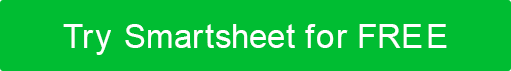 SOFTWARE FEATURES CHECKLISTUse this comprehensive list of project management software features to identify the needs of your organization.  Add or remove features to create a checklist of the features you need.Project Planning and ManagementProject Visibility and ReportingGantt chartsDashboardsCalendarsReportingKanban boardsCharts and graphsSpreadsheetsDrag-and-drop widgetsCritical pathChange logCustomizable interfaceRole-based access and control permissionsForms for data and information collectionPast project information storage and retrievalDependenciesTask tracking and hierarchySharing and CollaborationConditional formatting and formulasApp integrations (communication, file storage)Real-time chat and updatesDocument creationCalendar and contact sharingRole-based access to informationResource ManagementMobile accessResource allocationCloud storage and accessEmployee time trackingFile and asset storage and sharingCapacity planningRole-based permissionsAutomationSecurity and SupportRemindersLow or no codeAlerts and notificationsOnboarding and ongoing supportApproval workflowsInstructor-led training and certificationsUpdate requestsLive phone or chat supportAutomatic task assignmentOnline FAQs and video supportInformation sharing between project plansLocalization and multi-language supportRules-based workflowsPre-built templatesAutomatic task assignmentData importing and exporting, email, and printSecurity features for enterpriseDISCLAIMERAny articles, templates, or information provided by Smartsheet on the website are for reference only. While we strive to keep the information up to date and correct, we make no representations or warranties of any kind, express or implied, about the completeness, accuracy, reliability, suitability, or availability with respect to the website or the information, articles, templates, or related graphics contained on the website. Any reliance you place on such information is therefore strictly at your own risk.